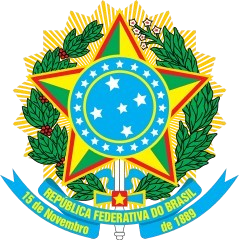 MINISTÉRIO DA EDUCAÇÃOUNIVERSIDADE FEDERAL DA INTEGRAÇÃO LATINO-AMERICANA – UNILA INSTITUTO MERCOSUL DE ESTUDOS AVANÇADOSANEXO IITERMO DE COMPROMISSO DE COORDENADOR(A) PROPONENTEEu,	 	,	portador	do	CPF	 	,	SIAPE 	, Coordenador(a) do Evento	, declaro que atendo a todos os requisitos e condições estabelecidos no Edital IMEA /2023, e que assumo o compromisso de cumprir integralmente todas as exigências nele estabelecidas. Comprometendo-me a utilizar o recurso concedido, por meio do referido edital, com estrita observância às normas legais estabelecidas, bem como apresentar a prestação de contas, observando os prazos e condições estabelecidos.Foz do Iguaçu,	de	de 2023.Assinatura